Projekt  pn. „Wsparcie  dla uczniów Gminy Nadarzyn”.Projekt realizowany w ramach Regionalnego Programu Operacyjnego Województwa Mazowieckiego 2014-2020, Oś priorytetowa X Edukacja dla rozwoju regionu, Działanie 
10.1 Kształcenie dzieci i młodzieży,  Poddziałanie 10.1.2 Edukacja ogólna w ramach ZIT współfinansowanego przez Unię Europejską z Europejskiego Funduszu Społecznego.Gmina otrzymała dofinasowanie w wysokości  1.003.614,72 zł. Projektem objęte są szkoły podstawowe w Nadarzynie, Kostowcu i Woli Krakowiańskiej oraz gimnazjum w Nadarzynie.Planujemy, że w zajęciach organizowanych w ramach projektu weźmie udział 743 uczniów.Projekt ma na celu ograniczenie i zapobieganie przedwczesnemu kończeniu nauki, zapewnienie równego dostępu do dobrej jakości wczesnej edukacji elementarnej. W ramach projektu kształtowane będzie szereg kompetencji między innymi porozumiewanie się w języku ojczystym, języku obcym, uczestnictwo w szeregu kół zainteresowań. Uczestnicy będę nabywać  umiejętności pracy zespołowej, postawy przedsiębiorczej oraz kreatywności i innowacyjności. W ramach projektu udział weźmie 68 nauczycieli, którzy będą mieli możliwość podniesienia swoich kwalifikacji i kompetencji.  Doposażone zostaną również pracownie przedmiotowe, aby dzieci mogły pracować w nich w sposób innowacyjny.   Projekt będzie realizowany od września 2016 roku do sierpnia 2018 roku.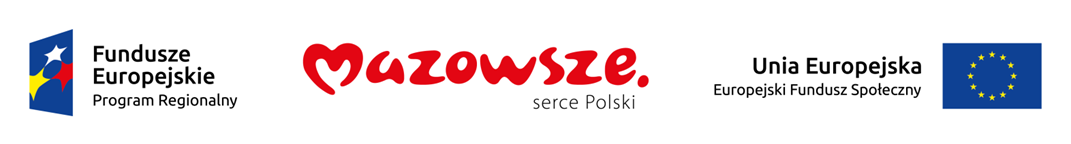 